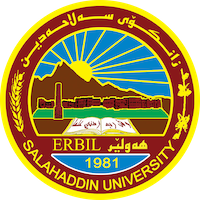 Academic Curriculum Vitae Personal Information:                                                                Full Name: Taban Sabah Perbal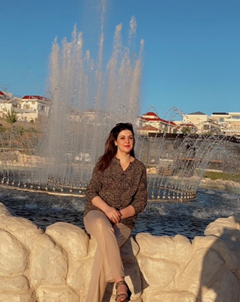 Academic Title:  lecture- phd degreeEmail: taban.perbal1@su.edu.krdMobile: 07507560756Education:Bachelor’s degree in Salahaddin University, College of Arts (History Department) in 2004Master degree in University of Duhok, College of Arts (Middle Ages History)PHD degree in Salahaddin University, College of Arts (History Department)Employment:In 9th September 2004 I was hired in Salahaddin University, College of Arts as a teaching assistantNow I am teaching in College of Arts (History Department)Qualifications Teaching qualificationsIT qualifications: I am skilled at using computersLanguage qualifications : Pre-Intermediate level English Language course  form Idwena center. Teaching experience:Research method Abbasid History .Kurdish Emirate in the Abbasid era.History of Islamic systems and civilizationResearch and publications1-(گەشتنامەی دووەمی مسعر بن مهلهل وەک سەرچاوەیەکی مێژوویی بۆ ئابوری ناوچە کوردییەکان)The second letter by (Mas`ar bin Muhalhal) is a historical source for the economy of the Kurdish regions.گۆڤاری زانکۆی سەڵاحەدین ساڵی ٢٠٢٠- 2-(زێدەڕۆیی لە گێرانەوە مێژووییەکان لە بارەی کەسایەتی الحجاج کەری یوسف الثقفی)(٤٠-٩٥ک/٦٥٩-٧١٤ز)Exaggeration of Historical Narratives about the Personality of Hajjaj bin Yusuf al thaqafi (40-95H/659-714AC)گۆڤاری توێژەر – زانکۆی سۆران – بەرگی ٥ ژمارە ٣ ساڵی ٢٠٢٢3-(هەڵبەستن و زێدەڕۆییکردن لە گێرانەوە مێژووییەکانی تایبەت بە بزووتنەوەکەی الحسین بن علی ساڵی ٦١ک/٦٨٣ز)The Excess and Fabrication about Historical novels of Movement (Hussein son of Ali) in (61 K/683AD).گۆڤاری زانکۆی ڕاپەرین (voll.11.no.5(2024).4-(بسمارک سەرکردەی یەکێتی ئەڵمانیاساڵی ١٨٧١ز (گۆڤاری مێژوو – ژمارە -٥- ساڵی ٢٠٠٨Conferences and courses attendedکۆنفرانسی پرسی ئینتیما و گرفتەکانی نیشتمانسازی لە هەرێمی کوردستان کۆنفرانسی شوينەوار و کەلەپوری هەولێرهەولێر لە سەرچاوە ميژوویەکاندا -	کۆنفرانسیکۆنفرانسی جینۆسائدی گەلی کورد (جینۆسایدی فەیلیەکان)کۆنفرانسی سەدساڵەی پەیماننامەی لۆزانProfessional memberships Member of the teachers union.Professional Social Network Accounts:https://www.researchgate.net/https://scholar.google.com/https://www.google.com/https://orcid.org/my-orcid?orcidResearch gate:taban.perbal1@su.edu.krdTwitter: sabah tabanEmail:taban.perbal1@su.edu.krd